01/06/2023 13:10BionexoRESULTADO – TOMADA DE PREÇO202316EM37434HEAPAO Instituto de Gestão e Humanização – IGH, entidade de direito privado e sem finslucrativos, classificado como Organização Social, vem tornar público o resultado daTomada de Preços, com a finalidade de adquirir bens, insumos e serviços para o HEAPA -Hospital Estadual de Aparecida de Goiânia, com endereço à Av. Diamante, s/n - St.Conde dos Arcos, Aparecida de Goiânia/GO, CEP: 74.969-210.Bionexo do Brasil LtdaRelatório emitido em 01/06/2023 13:10CompradorIGH - HUAPA - HOSPITAL DE URGÊNCIA DE APARECIDA DE GOIÂNIA (11.858.570/0004-86)AV. DIAMANTE, ESQUINA C/ A RUA MUCURI, SN - JARDIM CONDE DOS ARCOS - APARECIDA DE GOIÂNIA,GO CEP: 74969-210Relação de Itens (Confirmação)Pedido de Cotação : 286819614COTAÇÃO Nº 37434 - MEDICAMENTOS - HEAPA MAIO/2023Frete PróprioObservações: *PAGAMENTO: Somente a prazo e por meio de depósito em conta PJ do fornecedor. *FRETE: Sóserão aceitas propostas com frete CIF e para entrega no endereço: AV. DIAMANTE, ESQUINA C/ A RUA MUCURI,JARDIM CONDE DOS ARCOS, AP DE GOIÂNIA/GO CEP: 74969210, dia e horário especificado. *CERTIDÕES: AsCertidões Municipal, Estadual de Goiás, Federal, FGTS e Trabalhista devem estar regulares desde a data daemissão da proposta até a data do pagamento. *REGULAMENTO: O processo de compras obedecerá aoRegulamento de Compras do IGH, prevalecendo este em relação a estes termos em caso de divergência.Tipo de Cotação: Cotação EmergencialFornecedor : Todos os FornecedoresData de Confirmação : TodasFaturamentoMínimoPrazo deEntregaValidade daPropostaCondições dePagamentoFornecedorFrete ObservaçõesMEDCOM COMERCIO DE MEDICAMENTOSHOSPITALARES LTDABRASÍLIA - DF2 dias apósconfirmação1R$ 200,000013/05/202330 ddlCIFnullLucÃ©lia Rosa - (62) 3226-6989vendassul@medcomerce.com.brMais informaçõesProgramaçãode EntregaPreço PreçoUnitário FábricaValorTotalProduto CódigoFabricante Embalagem Fornecedor Comentário JustificativaRent(%) QuantidadeUsuárioDaniellyEvelynPereira DaCruzAMICACINASOL. INJ.SULFATODE250 MG/MLSOL INJ CT COMERCIO DEMEDCOM;-HOSPIDROGASnão atingiufaturamentominimo.R$R$R$1500 MGML -AMPOLA5528-AMICACINA, 50 AMP VD MEDICAMENTOSTEUTOBRAS.null250 Ampola5,0000 0,00001.250,00002TRANS X2MLHOSPITALARESLTDA10/05/202315:33TotalParcial:R$2250.050.01.250,0000Total de Itens da Cotação: 1Total de Itens Impressos: 1TotalGeral:R$1.250,0000Clique aqui para geração de relatório completo com quebra de páginahttps://bionexo.bionexo.com/jsp/RelatPDC/relat_adjudica.jsp1/1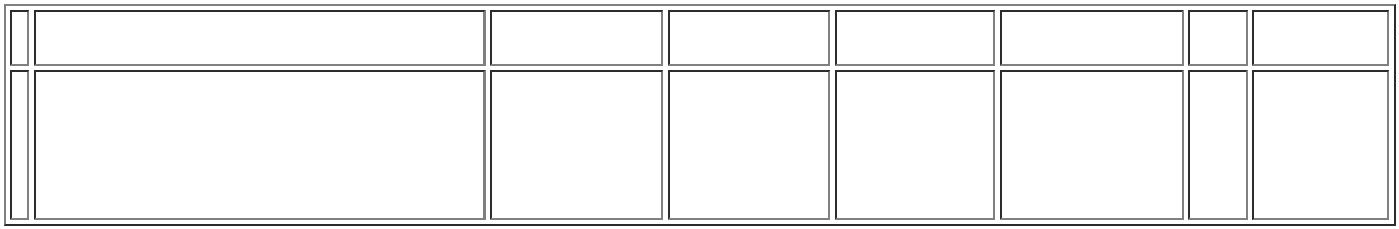 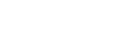 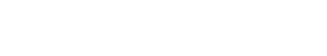 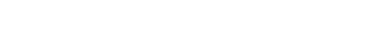 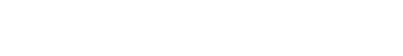 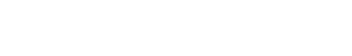 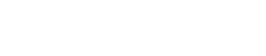 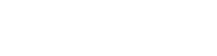 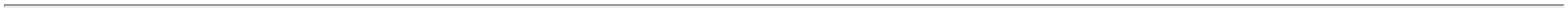 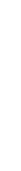 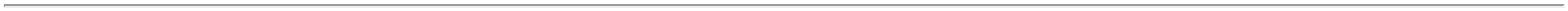 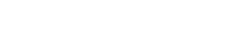 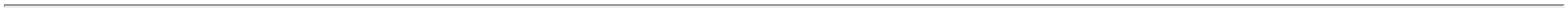 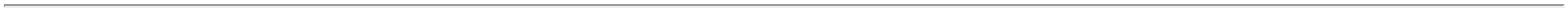 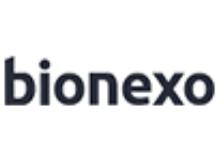 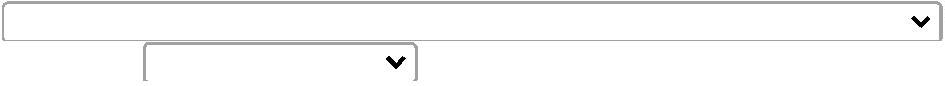 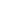 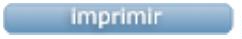 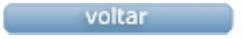 